 御承認願図         年    月    日                         　御中＜図面名称＞〒061-1274北海道北広島市大曲工業団地１丁目２－６TEL：011-377-8481　　FAX：011-377-8592        イイファス株式会社   型　式品　　　名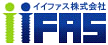 